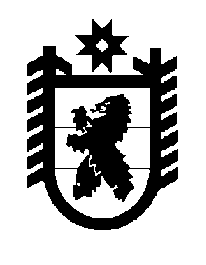 Российская Федерация Республика Карелия    ПРАВИТЕЛЬСТВО РЕСПУБЛИКИ КАРЕЛИЯРАСПОРЯЖЕНИЕ                                от  26 декабря 2016 года № 974р-Пг. Петрозаводск В целях реализации Региональной адресной программы по переселению граждан из аварийного жилищного фонда на 2014 – 2017 годы, утвержденной постановлением Правительства Республики Карелия от 23 апреля 2014 года 
№ 129-П,  в соответствии с частью 11 статьи 154 Федерального закона 
от 22 августа 2004 года № 122-ФЗ «О внесении изменений в законодательные акты Российской Федерации и признании утратившими силу некоторых законодательных актов Российской Федерации в связи с принятием федеральных законов «О внесении изменений и дополнений в Федеральный закон «Об общих принципах организации законодательных (представительных) и исполнительных органов государственной власти субъектов Российской Федерации» и «Об общих принципах организации местного самоуправления в Российской Федерации», учитывая решение Совета Мегрегского сельского поселения  от 23 декабря 
2016 года № 48 «Об утверждении перечня имущества, подлежащего передаче из государственной собственности Республики Карелия в муниципальную собственность Мегрегского сельского поселения»: 1. Утвердить перечень государственного имущества Республики Карелия, передаваемого в муниципальную собственность Мегрегского сельского поселения, согласно приложению к настоящему распоряжению. 2. Казенному учреждению Республики Карелия «Управление капитального строительства Республики Карелия» совместно с администрацией Мегрегского сельского поселения обеспечить подписание передаточного акта и представить его на утверждение в Государственный комитет Республики Карелия по управлению государственным имуществом и организации закупок.3. Право муниципальной собственности на передаваемое имущество возникает с момента утверждения передаточного акта.             Глава Республики Карелия                                                                  А.П. ХудилайненПриложение к распоряжениюПравительства Республики Карелияот 26 декабря 2016 года № 974р-ППеречень государственного имущества Республики Карелия, передаваемого в муниципальную собственность Мегрегского сельского  поселения_______________№ п/пНаименование имуществаАдрес место- нахождения имуществаИндивидуализирующие характеристики имуществаЖилое помещениеОлонецкий р-н, дер. Мегрега, ул. Школьная, д. 28, кв. 19943/10000 доли в квартире общей площадью 36,5 кв. мЖилое помещениеОлонецкий р-н, дер. Мегрега, ул. Школьная, д. 28, кв. 29943/10000 доли в квартире общей площадью 36,3 кв. мЖилое помещениеОлонецкий р-н, дер. Мегрега, ул. Школьная, д. 28, кв. 39943/10000 доли в квартире общей площадью 46,1 кв. мЖилое помещениеОлонецкий р-н, дер. Мегрега, ул. Школьная, д. 28,кв. 49943/10000 доли в квартире общей площадью 46,1 кв. м